Coding is FunSession 5 : Take Your PICWiring of ComponentsPin   VSS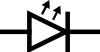 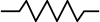 LED orientation : usually . . . longer leg to Pin / shorter leg to resistorResistor : 470ΩPin    VSS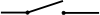 